О внесении изменений в РегламентКонтрольно-счетной палаты городского округа город Мегион	С целью приведения в соответствие с действующими нормативными правовыми актами муниципального образования,1. Внести в Регламент Контрольно-счетной палаты городского округа город Мегион, утвержденный распоряжением Контрольно-счетной палаты от 05.05.2012 № 6 «Об утверждении Регламента Контрольно-счетной палаты городского округа город Мегион  (с изменениями) следующие изменения:в разделе 2:а) в пункте 2.1.:абзац пятый исключить;б) в пункте 2.2.:в абзаце четвертом слово «аудиторами» заменить словом «аудитором»;в) в пункте 2.5.:в абзаце втором после слов «главе города» дополнить словами «, главе администрации города»;г) в пункте 2.6.:в абзаце седьмом после слов «главе города» дополнить словами «, главе администрации города»;в разделе 3:а) в пункте 3.2.:в абзаце шестом слова «аудитором контрольного направления деятельности» заменить словами «должностным лицом, назначенным председателем»;б) в пункте 3.3.: в абзаце седьмом слова «аудитор» заменить словами «руководитель рабочей группы» в соответствующих падежах; в) в пункте 3.4.:в абзаце четвертом после слов «главе города» дополнить словами «, главе администрации города»;абзац пятый изложить в следующей редакции «Предписания и Представления направляются в адрес органов местного самоуправления и муниципальных органов, проверяемых органов и организаций и их должностным лицам»;в разделе 4:а) в пункте 4.2.:в абзаце пятом слова «организуются аудитором экспертно-аналитического направления деятельности Контрольно-счётной палаты и» исключить;б) в пункте 4.3.:слово «долгосрочными» заменить на слово «муниципальными»;в) в пункте 4.5.:абзацы со второго до конца пункта заменить абзацем следующего содержания: «Внешняя проверка годового отчета об исполнении бюджета городского округа город Мегион осуществляется в соответствии с Порядком осуществления внешней проверки годового отчета об исполнении бюджета городского округа город Мегион, утвержденного решением Думы города Мегиона»;г) в пункте 4.8.: в абзаце шестом слова «Положением  «О бюджетном устройстве и бюджетном процессе в городском округе город Мегион» заменить словами «Положением об отдельных вопросах организации и осуществления бюджетного процесса в городском округе город Мегион»;в абзаце седьмом слова «и не могут составлять менее 2-х рабочих дней» заменить словами «и не должны превышать 10 (десять) рабочих дней, исчисляемых со дня, следующего за днем поступления проекта в Контрольно-счетную палату»;в абзаце девятом слова «аудитор экспертно-аналитического направления» заменить словами «должностное лицо, проводившее экспертно-аналитическое мероприятие»;в абзаце десятом после слов «главе города» дополнить словами «, главе администрации города»;в разделе 6:а) в пункте 6.3.:в абзаце первом слово «аудиторами» заменить словами «должностными лицами, назначенными председателем»;в разделе 7:а) в пункте 7.4.:в абзаце втором слова «аудиторы, возглавляющие соответствующие направления деятельности Контрольно-счетной палаты» заменить словами «должностными лицами Контрольно-счетной палаты, осуществлявшими мероприятие внешнего муниципального финансового контроля»;6) в разделе 9:а) пункт 9.3. изложить в следующей редакции:«Должностные обязанности  аудитора Контрольно-счетной палаты осуществляются на основании должностной инструкции.Компетенция аудитора Контрольно-счетной палаты вытекает из необходимости всесторонней организации работы по выполнению полномочий Контрольно-счетной палаты.В пределах своей компетенции, аудитор Контрольно-счетной палаты  принимает  решения по  вопросам организации деятельности Контрольно-счетной палаты и несет ответственность за ее результаты, включая:-	определение объема, содержания и форм контрольной, экспертно-аналитической, методической и информационной работы при формировании Планов работы Контрольно-счетной палаты;-	организацию контрольной, экспертно-аналитической деятельности в соответствии с Планом работы Контрольно-счетной палаты;-	организацию методической работы путем разработки проектов стандартов внешнего муниципального финансового контроля; -	определение численного и персонального состава рабочих групп, формируемых для проведения  контрольных и экспертно-аналитических мероприятий;-	организацию документооборота в соответствии с установленным порядком ведения дел». б) в пункте 9.4. слова «, а также заданий аудиторов Контрольно-счетной палаты» заменить словами «, а также заданий аудитора Контрольно-счетной палаты».             2.  Контроль над исполнением настоящего распоряжения оставляю за собой.Председатель	 Контрольно-счетной палаты						                          В.В. Бобрик                 Лист ознакомления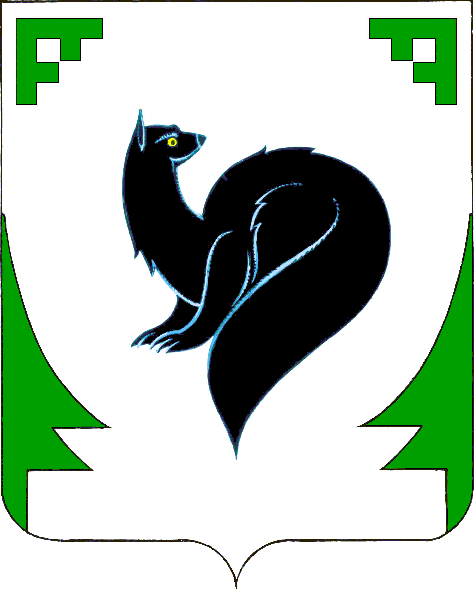 Ханты-Мансийский автономный округ - ЮграКОНТРОЛЬНО-СЧЕТНЫЙ ОРГАН МУНИЦИПАЛЬНОГО ОБРАЗОВАНИЯКОНТРОЛЬНО-СЧЕТНАЯ ПАЛАТА ГОРОДСКОГО ОКРУГА ГОРОД МЕГИОН(Контрольно-счетная палата)РАСПОРЯЖЕНИЕХанты-Мансийский автономный округ - ЮграКОНТРОЛЬНО-СЧЕТНЫЙ ОРГАН МУНИЦИПАЛЬНОГО ОБРАЗОВАНИЯКОНТРОЛЬНО-СЧЕТНАЯ ПАЛАТА ГОРОДСКОГО ОКРУГА ГОРОД МЕГИОН(Контрольно-счетная палата)РАСПОРЯЖЕНИЕХанты-Мансийский автономный округ - ЮграКОНТРОЛЬНО-СЧЕТНЫЙ ОРГАН МУНИЦИПАЛЬНОГО ОБРАЗОВАНИЯКОНТРОЛЬНО-СЧЕТНАЯ ПАЛАТА ГОРОДСКОГО ОКРУГА ГОРОД МЕГИОН(Контрольно-счетная палата)РАСПОРЯЖЕНИЕХанты-Мансийский автономный округ - ЮграКОНТРОЛЬНО-СЧЕТНЫЙ ОРГАН МУНИЦИПАЛЬНОГО ОБРАЗОВАНИЯКОНТРОЛЬНО-СЧЕТНАЯ ПАЛАТА ГОРОДСКОГО ОКРУГА ГОРОД МЕГИОН(Контрольно-счетная палата)РАСПОРЯЖЕНИЕХанты-Мансийский автономный округ - ЮграКОНТРОЛЬНО-СЧЕТНЫЙ ОРГАН МУНИЦИПАЛЬНОГО ОБРАЗОВАНИЯКОНТРОЛЬНО-СЧЕТНАЯ ПАЛАТА ГОРОДСКОГО ОКРУГА ГОРОД МЕГИОН(Контрольно-счетная палата)РАСПОРЯЖЕНИЕХанты-Мансийский автономный округ - ЮграКОНТРОЛЬНО-СЧЕТНЫЙ ОРГАН МУНИЦИПАЛЬНОГО ОБРАЗОВАНИЯКОНТРОЛЬНО-СЧЕТНАЯ ПАЛАТА ГОРОДСКОГО ОКРУГА ГОРОД МЕГИОН(Контрольно-счетная палата)РАСПОРЯЖЕНИЕХанты-Мансийский автономный округ - ЮграКОНТРОЛЬНО-СЧЕТНЫЙ ОРГАН МУНИЦИПАЛЬНОГО ОБРАЗОВАНИЯКОНТРОЛЬНО-СЧЕТНАЯ ПАЛАТА ГОРОДСКОГО ОКРУГА ГОРОД МЕГИОН(Контрольно-счетная палата)РАСПОРЯЖЕНИЕХанты-Мансийский автономный округ - ЮграКОНТРОЛЬНО-СЧЕТНЫЙ ОРГАН МУНИЦИПАЛЬНОГО ОБРАЗОВАНИЯКОНТРОЛЬНО-СЧЕТНАЯ ПАЛАТА ГОРОДСКОГО ОКРУГА ГОРОД МЕГИОН(Контрольно-счетная палата)РАСПОРЯЖЕНИЕ«22» декабря 2014  год«22» декабря 2014  год«22» декабря 2014  год«22» декабря 2014  год«22» декабря 2014  год№  67город Мегионгород Мегионгород Мегионгород Мегионгород Мегионгород Мегионгород Мегионгород Мегионк распоряжению Контрольно-счетной палаты городского округа город Мегионк распоряжению Контрольно-счетной палаты городского округа город Мегионк распоряжению Контрольно-счетной палаты городского округа город Мегионк распоряжению Контрольно-счетной палаты городского округа город Мегион«О внесении изменений в Регламент  Контрольно-счетной палатыгородского округа город Мегион»«О внесении изменений в Регламент  Контрольно-счетной палатыгородского округа город Мегион»«О внесении изменений в Регламент  Контрольно-счетной палатыгородского округа город Мегион»«О внесении изменений в Регламент  Контрольно-счетной палатыгородского округа город Мегион»от22.12.2014№67ДолжностьФИОПодписьДатаПримечаниеЗаместитель председателя Контрольно-счетной палатыЗырянова Н.М.Аудитор Контрольно-счетной палатыСвиренкова О.В.Инспектор Контрольно-счетной палатыКозлова И.А. Инспектор Контрольно-счетной палатыЛастовская Н.В.Инспектор Контрольно-счетной палатыКуршина С.П.